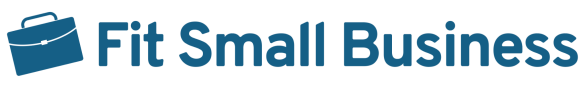 Sales Revenue Quota TemplateName Description CalculationAmountBreak-even Point (A)Point where total revenue equalstotal expenses and profit is $0.(A) = Sum of all estimated annual expenses$Desired Profitability (B)Amount of revenue over the breakeven point you want to generate. Thisis based on profit goals and desired growth rates.(B) = Profit Goal$Total Revenue Goal (C)Break-even point plus desired profitability(C) = (A)+(B)$Total Sales Teams (D)Number of different sales teamswithin your organization. This isbroken down by territory, product/service line, or sales function.(D) = # of Sales Teams# of TeamsRevenue Quota per Team (E)Total sales quota amount per teamdivided evenly.Note: You may need to adjust per teamquota based on specific territories,products, or function goals(E) = (C) ÷ (D)$ per TeamTotal Sales Reps (F)Total number of sales reps(F) = # of Sales Reps# of RepsAvg. Reps per Team (G)Average number of reps per team(G) = (F) ÷ (D)# of Reps per TeamRevenue Quota per Rep (H)Total sales quota amount per repdivided evenly.Note: You may need to adjust per repquota based on experience, skills, orresources(H) = (E) ÷ (G)$ per RepQuarterly Quota per Rep (I)Annual sales quota per rep divided byquarters(I) =( H)÷4$ per QuarterMonthly Quota per Rep (J)Annual sales quota per rep divided by12 months(J) = (H)÷12$ per Month